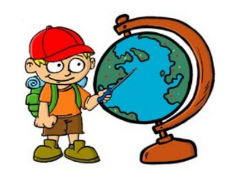 Naplánujeme si cyklistický výlet nebo celodenní túru..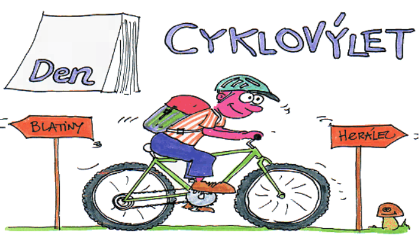 Co budeme potřebovat?mapa, rýsovací pomůcky, pravítko s ryskou, kalkulačka, milimetrový papírPostup:Navrhneme trasu (pro cyklisty do 80 km, pro pěší do 40 km).Z mapy vyčteme základní místa na trase (orientační body 10) a přírodní nebo kulturní zajímavosti a zapíšeme do tabulky.U těchto míst určíme vzdálenost od startu a jejich nadmořskou výšku (doplníme do tabulky).Sestavíme profil tratě (závislost nadmořské výšky (y) na ujeté vzdálenosti (x)).použijeme milimetrový papírpromyslíme, na které ose bude nadmořská výška v metrech a na které ujetá vzdálenost v kilometrechvhodně zvolíme měřítko jednotlivých osDoplníme chybějící údaje (vyčteme je z grafu).Zpracování:… mapa s vyznačenou naplánovanou trasou… tabulka s 10 orientačními body, přírodními a kulturními zajímavostmi (4. sloupeček není povinný)… graf na milimetrovém papíře (příloha)… doplněné údajeHodnocení:obsahmapa – vyznačená trasatabulka – doplněné údajegraf – správné měřítko os, přesnost, čistota konstrukcedoplněné info – správnost údajůvzhled (úprava, rozvržení)orientační body, zajímavostivzdálenost od startu kmnadmořská výška mobrázeknejvyšší nadmořská výškanejnižší nadmořská výškacelkové stoupání (přibližně)délka trasy